Surface Area Worksheet Answers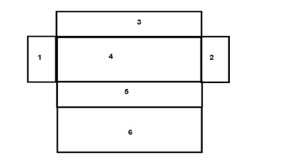 Define the following terms: lateral surface area - surface area for all sides of a 3D object excluding the base and top sides; part of prism that are not the bases; units are squared (x2)  total surface area - measure of the total area that the surface of a 3D object occupies; units are squared (x2) two-dimensional (2D) - flat object having the dimensions of width (x) and height (y) only three-dimensional (3D) - solid object with dimensions of width (x), height (y) and depth (z) Draw the geometric shapes for the following objects: cuboid - 3D box-shaped object; has six rectangular faces at right angles to each other; sometimes called a rectangular prism because it has the same cross-section along a length cube - 3D solid; symmetrical three-dimensional shape with six equal squares prism - 3D solid; same shape at beginning and end (ex. rectangle or triangle) with each end referred to as bases; bases are separated by a height cylinder - 3D solid; has two equivalent round shapes at either end and two parallel lines connecting the round ends; has 1 curved side but no corners Show the equation and solving of the following problems: The dimensions of a right rectangular prism are 4 inches by 5 inches by 6 inches. What is the surface area, in square inches, of the prism?  S.A. = Base Perimeter x Height + 2 (Area of Base)S.A. = (4+4+5+5) x (6) + 2 (4x5)Answer = 148 in2 (955cm2)A cube has a surface area of 54 square meters. What is the volume, in cubic meters, of the cube? 6A = 54 square meters (m2)      	          	 	 	V= l x w x h A = 54 m2 /6 	 	 	 	 	 	 V= 3m x 3m x 3m =27m3 A = 9 m2 A = l x w	where for a cube, l = w = hA = l2 = 9 m2l = square root of 9l = w = h = 3 meter per side A cubic prism has the dimensions of 4 inches by 4 inches and a height of 10in. What is the surface area? S.A. = 2B + (perimeter)(height) = 2(4 x 4) + (4 x 4) (10) = 2(16) + (16)(10) = 32in2 +160in2 = 192in2 (1239cm2)Find the surface area of a right triangular prism with a sides of 3in. x 4in. x 5in. and a height of 12in. S.A. = 2B + (perimeter)(height) = 2(1/2bh) + ph = 2(1/2 x 3 x 4) + (3+4+5)(12) = 12 + (12)(12) = 156in2  (1006cm2)What is the surface area of a cylinder with a radius of 3in. and a height of 6in.? S.A. = 2πr(r + h) = 2 (3.14)(3) x (3+6)S.A. ≈ (169 in2)If a rectangular box is opened: 1,2 = base or ends 3,5 = sides 4 = bottom or floor 6 = top or ceiling ShapeLateral Surface Area (LSA)Total Surface Area (TSA)Cuboid 2height(length + base) 2(lb + bh + lh)=2Bh + (perimeter)(height) Cube 4a2 6a2 Prism Base perimeter × Height LSA + 2 (area of one end) Cylinder 2πrh 2πr(r + h) 